T.C.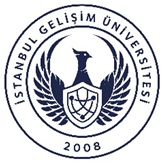 İSTANBUL GELİŞİM ÜNİVERSİTESİ REKTÖRLÜĞÜLaboratuvar Koordinatörlüğü(Laboratory Coordinatorship)…………………. Laboratuvarı Atık Kodları Formu(…………………. Laboratory Waste Codes Form)Tarih / Date…… / …… / ……Sıra No(Order)Atık Kodu(Waste Code)Atık Cinsi(Waste Type)Miktar(Quantity)Risk Derecesi(Degree of Risk)